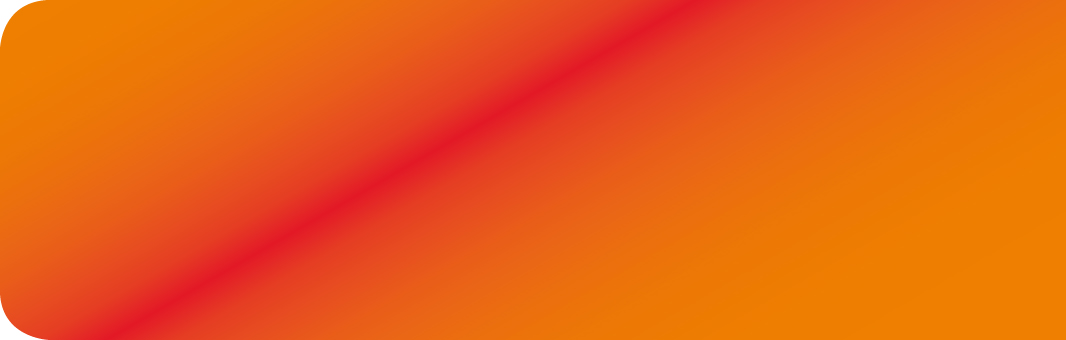 SpeichernLöschenVerzeichnislisteAnruflisteWeiterleitenKonferenzSpeichernLöschenVerzeichnislisteAnruflisteWeiterleitenKonferenzSpeichernLöschenVerzeichnislisteAnruflisteWeiterleitenKonferenzSpeichernLöschenVerzeichnislisteAnruflisteWeiterleitenKonferenzSpeichernLöschenVerzeichnislisteAnruflisteWeiterleitenKonferenzSpeichernLöschenVerzeichnislisteAnruflisteWeiterleitenKonferenz